QUY ĐỊNH MỚI BAN HÀNH CỦA BỘ Y TẾVề việc “ hướng dẫn chẩn đoán và điều trị viêm phổi mắc phải cộng đồng ở người lớn “Quyết định 4815/QĐ-BYT ngày 20/11/2020 của Bộ Y tế về việc ban hành tài liệu chuyên môn “Hướng dẫn chẩn đoán và điều trị viêm phổi mắc phải cộng đồng ở người lớn”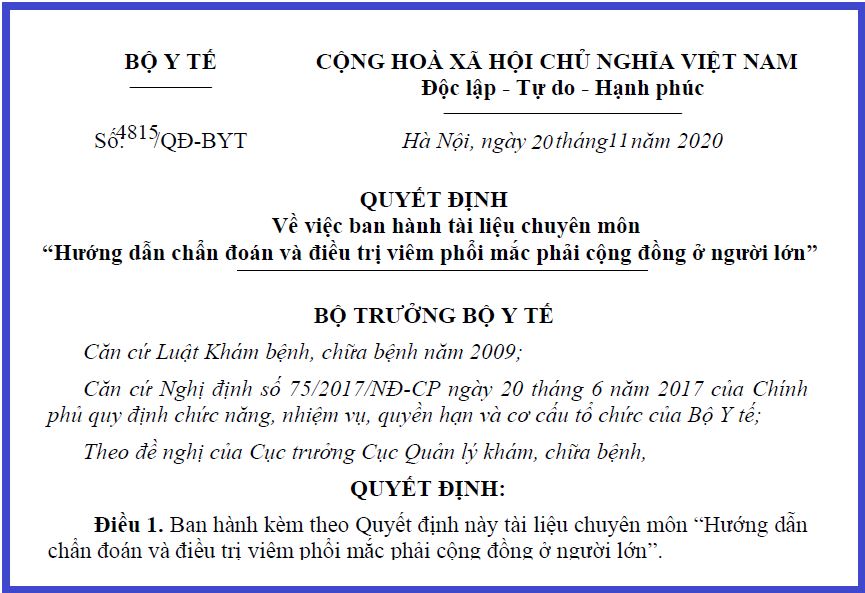 								Nguồn : st Ds. PCK